Publicado en  el 03/07/2015 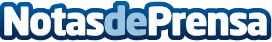 Científicos del IRI crean un modelo matemático que aprende  y aconseja sobre moda Los creadores son los investigadores del IRI (CSIC-UPC) Edgar Simo-Serra y Francesc Moreno-Noguer, y las investigadoras de la Universidad de Toronto, Sanja Fidler y Raquel Urtasun. Datos de contacto:UPCNota de prensa publicada en: https://www.notasdeprensa.es/cientificos-del-iri-crean-un-modelo-matematico_1 Categorias: Moda Universidades Otras ciencias http://www.notasdeprensa.es